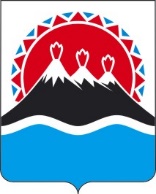 РЕГИОНАЛЬНАЯ СЛУЖБАЫ ПО ТАРИФАМ И ЦЕНАМ КАМЧАТСКОГО КРАЯПроект ПОСТАНОВЛЕНИЯ                   г. Петропавловск-КамчатскийВ соответствии с Федеральным законом от 26.03.2003 № 35-ФЗ «Об электроэнергетике», постановлениями Правительства Российской Федерации от 29.12.2011 № 1178 «О ценообразовании в области регулируемых цен (тарифов) в электроэнергетике, от 28.07.2017 № 895 «О достижении на территориях Дальневосточного федерального округа базовых уровней цен (тарифов) на электрическую энергию (мощность)», приказами Федеральной антимонопольной службы России от 29.05.2019 № 686/19 «Об утверждении Методических указаний по расчету регулируемых цен (тарифов) на электрическую энергию (мощность), поставляемую в технологически изолированных территориальных электроэнергетических системах и на территориях, технологически не связанных с Единой энергетической системой России и технологически изолированными территориальными электроэнергетическими системами, за исключением электрической энергии (мощности), производимой на квалифицированных генерирующих объектах», от 12.10.2020 № 991/20 «О предельных минимальных и максимальных уровнях тарифов на электрическую энергию (мощность), поставляемую покупателям на розничных рынках, в том числе населению и приравненным к нему категориям потребителей, на территориях, не объединенных в ценовые зоны оптового рынка, на 2021 год, в среднем по субъекту Российской Федерации», от 19.06.2018 № 834/18 «Об утверждении Регламента установления цен (тарифов) и (или) их предельных уровней, предусматривающего порядок регистрации, принятия к рассмотрению и выдачи отказов в рассмотрении заявлений об установлении цен (тарифов) и (или) их предельных уровней, и формы решения органа исполнительной власти субъекта Российской Федерации в области государственного регулирования тарифов», от 11.08.2020 № 737а/20-ДСП «Об утверждении сводного прогнозного баланса производства и поставок электрической энергии (мощности) в рамках Единой энергетической системы России по субъектам Российской Федерации на 2021 год», Законом Камчатского края от 24.11.2020 № 521 «О краевом бюджете на 2021 год и на плановый период 2022 и 2023 годов», постановлением Правительства Камчатского края от 19.12.2008 № 424-П «Об утверждении Положения о Региональной службе по тарифам и ценам Камчатского края», протоколом Правления Региональной службы по тарифам и ценам Камчатского края от ХХ.12.2021 № ХХ, на основании заявления ПАО «Камчатскэнерго» от 27.04.2021 № 02-02/06/2876.ПОСТАНОВЛЯЮ:1. Утвердить и ввести в действие на 2022 год цены (тарифы) на электрическую энергию (мощность), поставляемую ПАО «Камчатскэнерго» по объектам электроснабжения горнодобывающих предприятий, осуществляющих деятельность на территории Пенжинского муниципального района Камчатского края, месторождение «Ясный-Коровинский» покупателям на розничных рынках, расположенных в территориально изолированных технологических системах и (или) на территориях, технологически не связанных с Единой энергетической системой России и технологически изолированными территориальными электроэнергетическими системами, за исключением населения и (или) приравненных к нему категорий потребителей по договорам энергоснабжения (договорам купли-продажи), с календарной разбивкой согласно приложению. 2. Настоящее постановление вступает в силу со дня его официального опубликования и распространяется на правоотношения, возникающие с 01 января 2021 года.Цены (тарифы) на электрическую энергию (мощность), поставляемую ПАО «Камчатскэнерго» по объектам электроснабжения горнодобывающих предприятий, осуществляющих деятельность на территории Пенжинского муниципального района Камчатского края, месторождение «Ясный-Коровинский» покупателям на розничных рынках, расположенных в территориально изолированных технологических системах и (или) на территориях, технологически не связанных с Единой энергетической системой России и технологически изолированными территориальными электроэнергетическими системами, за исключением населения и (или) приравненных к нему категорий потребителей по договорам энергоснабжения (договорам купли-продажи)с 01 января 2022 года по 31 декабря 2022 годаПримечание: <1> Трехставочный тариф на территории Камчатского края в соответствии с пунктом 78 Основ ценообразования в области регулируемых цен (тарифов) в электроэнергетике, утвержденных постановлением Правительства Российской Федерации от 29.12.2011 № 1178, не устанавливается;<2> Интервалы тарифных зон суток (по месяцам календарного года) утверждаются Федеральной антимонопольной службой.   [Дата регистрации]№[Номер документа]Об утверждении цен (тарифов) на электрическую энергию, поставляемую ПАО «Камчатскэнерго» по объектам электроснабжения горнодобывающих предприятий, осуществляющих деятельность на территории Пенжинского муниципального района Камчатского края, месторождение «Ясный-Коровинский», на 2022 годВрио руководителя[горизонтальный штамп подписи 1]В.А. ГубинскийПриложение к постановлению Региональной службы по тарифам и ценам Камчатского края от ХХ12.2021 № ХХ№ п/п  Показатель (группы потребителей с разбивкой   
тарифа по ставкам и дифференциацией по зонам суток)Единица    
измерения1 полугодие01.01.2022 г.-30.06.2022 г.1 полугодие01.01.2022 г.-30.06.2022 г.1 полугодие01.01.2022 г.-30.06.2022 г.1 полугодие01.01.2022 г.-30.06.2022 г.1 полугодие01.01.2022 г.-30.06.2022 г.2 полугодие01.07.2022 г.-31.12.2022 г.2 полугодие01.07.2022 г.-31.12.2022 г.2 полугодие01.07.2022 г.-31.12.2022 г.2 полугодие01.07.2022 г.-31.12.2022 г.№ п/п  Показатель (группы потребителей с разбивкой   
тарифа по ставкам и дифференциацией по зонам суток)Единица    
измеренияЦена (тариф)Цена (тариф)Цена (тариф)Цена (тариф)Цена (тариф)Цена (тариф)Цена (тариф)Цена (тариф)Цена (тариф)12345567891011Прочие потребители ВНСН-IСН-IСН-IIННВНСН-1СН-IIНН 1.  Одноставочный тариф           руб./кВт·ч43,64443,64439,15439,154 2.  Трехставочный тариф1           2.1. ставка стоимости единицы электрической мощности руб./кВт·мес.2.2. ставка стоимости единицы электрической мощности  руб./кВт·мес.2.3. ставка стоимости единицы электрической энергии         руб./кВт·ч 3.  Одноставочные тарифы, дифференцированные по трем зонам суток2                 Одноставочные тарифы, дифференцированные по трем зонам суток2                 Одноставочные тарифы, дифференцированные по трем зонам суток2                 Одноставочные тарифы, дифференцированные по трем зонам суток2                 Одноставочные тарифы, дифференцированные по трем зонам суток2                 Одноставочные тарифы, дифференцированные по трем зонам суток2                 Одноставочные тарифы, дифференцированные по трем зонам суток2                 Одноставочные тарифы, дифференцированные по трем зонам суток2                 Одноставочные тарифы, дифференцированные по трем зонам суток2                 Одноставочные тарифы, дифференцированные по трем зонам суток2                 Одноставочные тарифы, дифференцированные по трем зонам суток2                 3.1. - ночная зона                 руб./кВт·ч34,91534,91534,91531,32331,3233.2. - полупиковая зона            руб./кВт·ч43,64443,64443,64439,15439,1543.3. - пиковая зона                руб./кВт·ч52,37352,37352,37346,98546,985 4.  Одноставочные тарифы, дифференцированные по двум зонам суток2                              Одноставочные тарифы, дифференцированные по двум зонам суток2                              Одноставочные тарифы, дифференцированные по двум зонам суток2                              Одноставочные тарифы, дифференцированные по двум зонам суток2                              Одноставочные тарифы, дифференцированные по двум зонам суток2                              Одноставочные тарифы, дифференцированные по двум зонам суток2                              Одноставочные тарифы, дифференцированные по двум зонам суток2                              Одноставочные тарифы, дифференцированные по двум зонам суток2                              Одноставочные тарифы, дифференцированные по двум зонам суток2                              Одноставочные тарифы, дифференцированные по двум зонам суток2                              Одноставочные тарифы, дифференцированные по двум зонам суток2                              4.1. - ночная зона                 руб./кВт·ч34,91534,91534,91531,32331,3234.2. - дневная зона (пиковая и полупиковая)                 руб./кВт·ч50,19150,19150,19145,02745,027